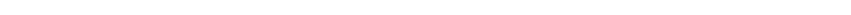 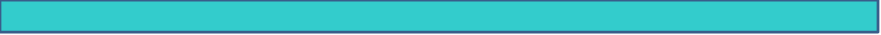 Ordningsregler för gemensamhetslokalen samt övernattningsrummetLokalbokaren måste ha fyllt minst 18 år och måste själv närvara i lokalen under hyrd tid.Rökning är inte tillåten i lokalen.Djur är inte välkomna i lokalen.Det är strängt förbjudet att äta eller dricka i övernattningsrummet. Håll nere ljudnivån, så att de som bor intill inte blir störda! Det är lyhört.Möblerna får inte användas utanför lokalen. Om inget annat är överenskommet med styrelsen.  Om något är trasigt eller behöver fyllas på – meddela styrelsen.  Meddela styrelsen om du själv har råkat ha sönder något eller orsakat någon skada! Innan du lämnar lokalenStäll tillbaka möblerna på sina ursprungliga platser! Diska och ställ köksutrustningen på plats! Töm diskmaskinen! Städa alla rum. Städa även vid kortare tids användning av lokalen! Ta med sopor.  StädreglerGolven dammsugas /moppas av och våt torkas. Bord och stolar torkas av. Papperskorgar töms. Inga matrester får finnas kvar. Tvättas av vid behov. Sopor ska sorteras och kastas i soprummet. Använt porslin och glas diskas och ställs in på plats i skåpen. Städa av kyl och frys. Kolla en extra gång så ingen mat är kvarglömd. Byt handdukar. Är städning inte utförd på ett fullgott sätt enligt ovanstående regler, kommer en avgift på 200 kr/h att faktureras efter gemensam besiktning.